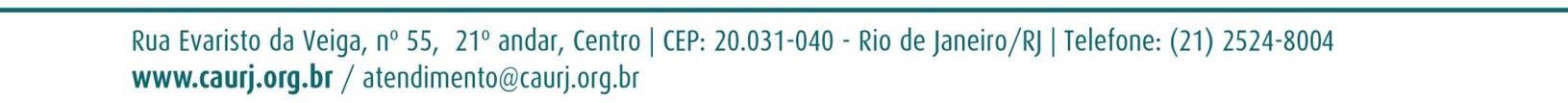 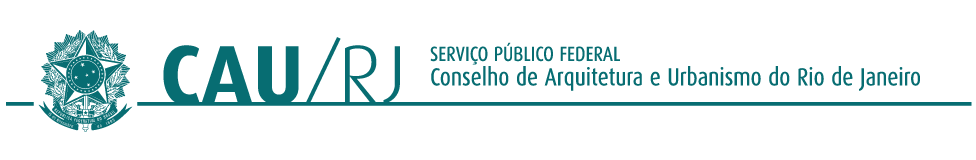 PREGÃO ELETRÔNICO SRP Nº 012/2018OBJETO: Contratação de pessoa jurídica especializada na prestação de serviços de gerenciamento de combustíveis para o Conselho de Arquitetura e Urbanismo do Rio de Janeiro (CAU/RJ)Em resposta aos questionamentos formulados no âmbito do Pregão eletrônico nº 005/2019, publico o esclarecimento respondido pela área demandante:PERGUNTA 1 – “Gostaria de saber se a tecnologia RFID está apta para poder participar do pregão para o controle de abastecimento de veículos do CONSELHO DE ARQUITETURA E URBANISMO DO RIO DE JANEIRO – CAU/RJ”.R: “Ao meu ver, não cabe a administração pública restringir o oferecimento de novas tecnologias que solucionem/atendam às necessidades/objeto da contratação. Sendo assim, entendo que a palavra "cartão" que está descrita no TR se refere a uma metodologia segura e confiável de identificar o usuário. Se esta tecnologia garantir esta segurança e atender a todos os demais itens do TR não vejo problema.Inclusive, temos outras tecnologias como os próprios cartões, Tags, etiquetas com códigos de barras e outras.Ressalto contudo, que não possuo a expertise sobre tais tecnologias. Apenas temos uma demanda que é o abastecimento do veículo e que este deve ser feito por algum método de identificação que nos traga segurança e eficiência e nos permita os controles necessários”..MARCOS ANDRÉ RIBEIRO JUNIOR PREGOEIROCAU/RJ